   Junto a un instituto de Asturias, ¡vamos a cambiar el cuento!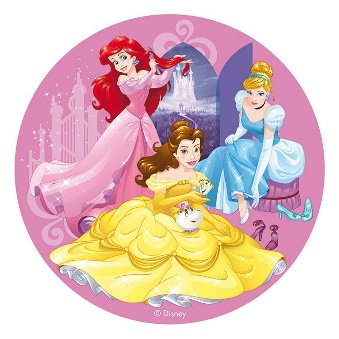 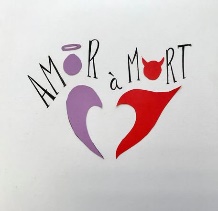 1) ¿Recuerdas a las princesas de Disney? Describe la historia de Cenicienta, Bella, La Sirenita, Blancanieves o La Bella Durmiente. _____________________________________________________________________________________________________________________________________________________________________________________________________________________________________________________________________________________________________________________________________________________________________________________________________________________________________________________________________________________________________________________________________________________________________2) Piensa en el resto de princesas Disney, ¿qué tienen todas en común?_________________________________________________________________________________________________________________________________________________________________________________________________________________________________________________________________________________________________________________3) ¿Crees que eran felices antes de encontrar al príncipe? □ Sí □ No** Justifica: __________________________________________________________________________________________________________________________4) Relee la fotocopia “Mitos del amor romántico”. ¿Qué tipo de mitos defienden estas historias? □ El amor universal	 Princesa/s: __________________________________________________________□ El alma gemela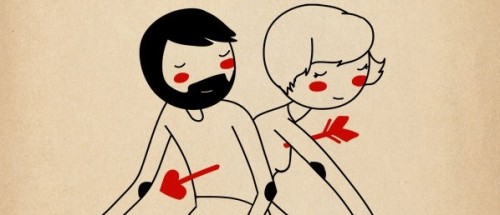 	Princesa/s: ___________________________________________________________□ El sapo y el príncipe	Princesa/s: ___________________________________________________________□ “Quien más te quiere te hará llorar”	Princesa/s: ___________________________________________________________5) Entonces, ¿cómo se representa a la mujer en estas historias?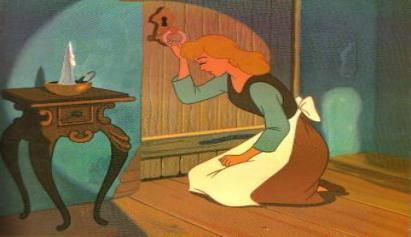 _______________________________________________________________________________________________________________________________________________________________________________________